Исследовательский этап «Быль про пыль:  откуда берется пыль?»Определение количества пыли в школьных кабинетах и ее влияние на здоровье человека. Форма отчета презентация с фотоотчетом, результатами и выводами.Сроки выполнения задания 01.04.- 10.04.2024гДорогие друзья,  участники проекта!Вы, конечно же, знаете, что главная ценность для каждого человека – его здоровье! Оно зависит от многих факторов: от образа жизни, питания, поведения человека, от состояния окружающей среды. Но, это далеко не полный перечень. Значительную часть своей жизни человек проводит в помещении, в своем доме, в офисе, в школе. Мы часто думаем, что там мы защищены от неблагоприятных факторов, нам там комфортно и уютно.  Но, оказывается, именно там нас подстерегает опасность, которая значительно влияет на состояние нашего здоровья. Что это? А это пыль! Обычно мы ее не видим, не замечаем и поэтому забываем про то, что пыль – враг нашему здоровью. Как пыль влияет на здоровье? Вот об этом вы и расскажете нам в своих отчетах на задание, и конечно же вы выполните эксперимент по определению количества пыли в вашем учебном кабинете (классе). Желаем вам успехов в выполнении этого задания!  Цель: формировать навыки экспериментальной деятельности, умение формулировать выводы по результатам исследования; развивать естественнонаучную грамотность.Задание: провести эксперимент по определению пыли в классе согласно приведенному описанию, дать ответы на вопросы задания. Опыт 1. Определение количества пыли в классе весовым способомПодготовьте одинаковые по размеру и массе ватные диски, взвесьте каждый из них и запишите их массу. Выберите в классном помещении поверхность для определения количества пыли (это может быть поверхность шкафа, пола, подоконника, поверхность парты и др.) и определите ее площадь путем умножения длины поверхности на ширину. Измерения проведите в сантиметрах. Утром и после уроков с помощью ватного диска соберите накопившуюся пыль со всей исследуемой площади и с помощью электронных весов определите ее массу. (Масса пыли = масса диска с пылью – масса диска до эксперимента).Для сравнения проведите этот эксперимент на двух разных поверхностях (например, на полу и на подоконнике), чтобы была возможность сравнить количество пыли в разных местах. Можно провести эксперимент в течении двух дней, чтобы была возможность получить более точный результат. Не забывайте проводить взвешивание, запись результатов (массу диска, массу пыли) и фотографировать разные этапы проводимого эксперимента. Оформите отчет о проведении этого эксперимента в виде таблицыРасчет массы пыли на 1 кв. метр произвести по формуле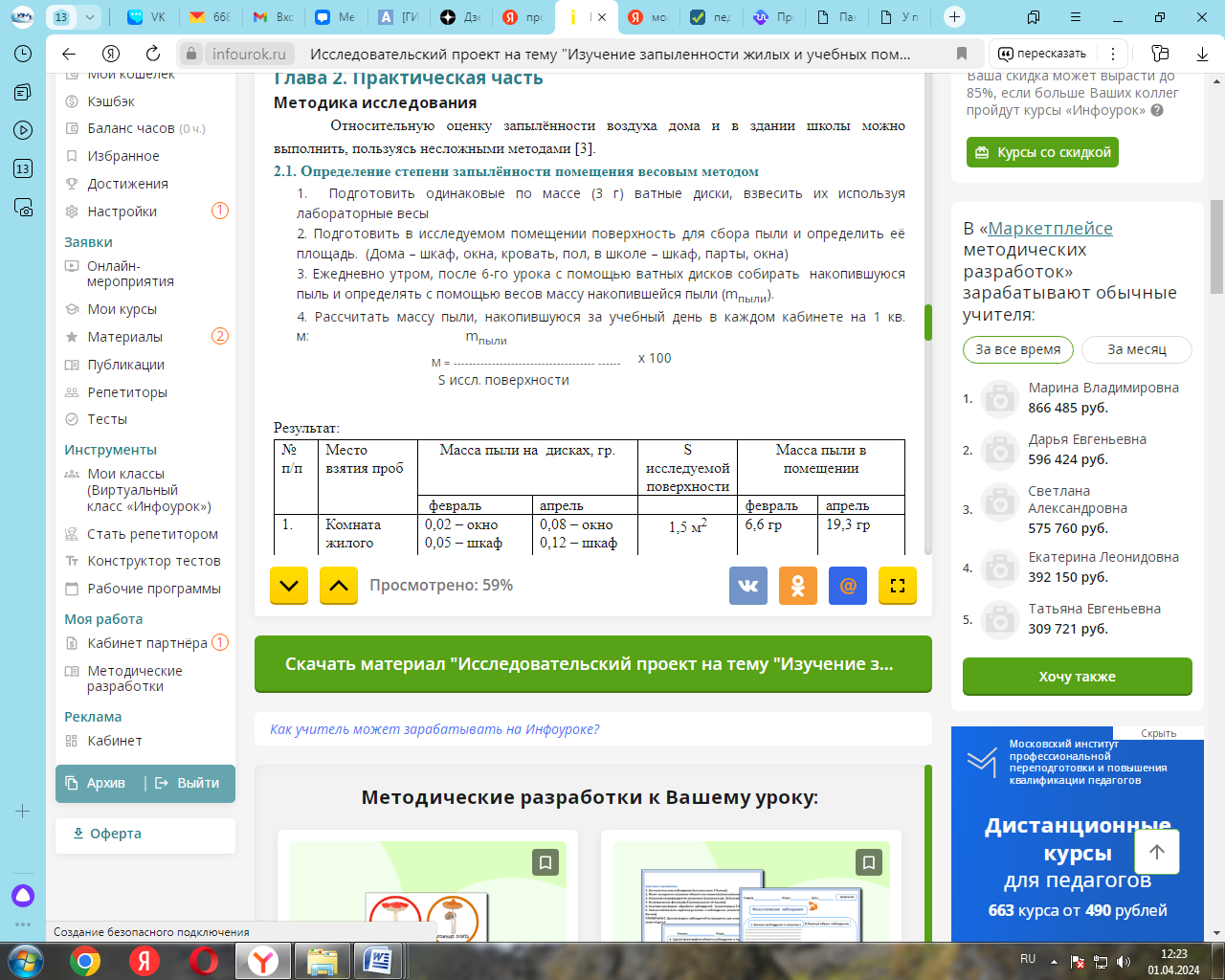 Сформулируйте выводы по результатам эксперимента (есть ли пыль в классе, много ли ее, где накапливается больше пыли, почему именно там)Ответьте кратко на вопросы:- Откуда в классе берется пыль?-Какой вред здоровью человека может нанести пыль?- Почему рекомендуется проветривать классное помещение в течение учебного дня?-Какие меры можно предпринять, чтобы уменьшить содержание пыли в классе?(не менее 3-х правил)Опыт 2. Определение относительной запыленности воздуха и состава пыли в классе с помощью ловушекС помощью картона и скотча изготовьте липкие ловушки для пыли произвольного размера;Разложите ловушки перед началом первого урока в различных местах класса (не менее 3-х разных поверхностей);Уберите их и рассмотрите ловушки с помощью лупы сразу после первого урока;Повторите эксперимент: разложите новые ловушки в тех же местах и оставьте их на несколько  уроков и перемены между ними;По окончанию уроков проверьте свои ловушки и с помощью лупы рассмотрите прилипшую на скотч пыль. Если получиться, то определите разновидности  пыли, размер частиц (мелкие или крупные), количество пыли;Сформулируйте вывод о составе (однородная или неоднородная) пыли и ее количестве в разных местах класса и в разное время (до уроков, после уроков и перемен);Не забывайте фотографировать этапы и результаты опыта.Оформите результаты в виде таблицы: Ответьте кратко на вопросы:-Какие виды пыли могут быть в классе?-Почему количество пыли в конце учебного дня становится больше? С чем это связано?-Какая уборка класса наиболее эффективная: сухая или влажная? Почему?-Зачем  для уборки класса в воду добавляют дезинфицирующее средство?Оформите результаты эксперимента в виде презентации PowerPoint. Желаем вам успехов при выполнении задания!Технические требования к отчету:-Отчет выполняется в виде презентации PowerPoint;-В отчете должно быть краткое описание проведенных экспериментов (что делали, что наблюдали), фото подтверждающие проведение опытов и их результатов;-Таблицы с результатами экспериментов (их лучше сделать в текстовом документе и вставить в презентацию);-Выводы по результатам каждого опыта;-Количество слайдов не более 15;-Обязательно наличие титульного слайда с названием команды, названием этапа, образовательного учреждения;-Размер презентации не должен превышать 5 Мб. Для уменьшения размеры презентации все вставляемые фото должны быть предварительно сжаты.Критерии оценивания задания:№Дата и время взятияпробыМесто взятияпробыПлощадь исследуемой поверхности(в см2)Масса диска до эксперимента(в г или мг)Масса дискапослеэксперимента(в г или мг)Масса пыли(в г или мг)Масса пылина 1м2(в см2)До уроковПосле уроков№ ловушкиВремя экспериментаМесто расположения ловушкиОписание частиц пыли (размер, форма и т.д.)Сравнительное количество пыли(меньше, больше)Критерии оценкиСодержание критериевКоличество балловОценка первого эксперимента- Полнота выполнения эксперимента;-Наличие фото выполнения опыта;-Наличие и правильность оформления результатов в виде таблицы;-Наличие и грамотность выводов;-Наличие ответов на предложенные вопросы, правильность, краткость и лаконичностьДо 2-х балловДо 2-х балловДо 3-х  балловДо 2-х балловДо 4-х балловМаксимум 13 балловОценка второго эксперимента- Полнота выполнения эксперимента;-Наличие фото выполнения опыта;-Наличие и правильность оформления результатов в виде таблицы;-Наличие и грамотность выводов;-Наличие ответов на предложенные вопросы, правильность, краткость и лаконичностьДо 2-х балловДо 2-х балловДо 3-х  балловДо 2-х балловДо 4-х балловМаксимум 13 балловВыполнение технических требованийВ теме письма указать «Быль про пыль», а в тексте письма должно быть: – Название команды;  - Возрастная номинация; –Образовательное учреждение;-Соблюдение требований к Презентации (см. выше)До 2-х балловДо 2-х балловВыполнение технических требованийСоблюдение сроков (10.04. 2024 г до 22.00 часов)До 2-х баллов. При нарушении сроков снимается 3б.Максимальное количество баллов 32 балловМаксимальное количество баллов 32 балловМаксимальное количество баллов 32 баллов